Četrtek, 9.4.2020SAMOSTOJNO UČENJEZajček Dolgoušček in druge otroške pesmice – najdeš jih na spletni povezavi:https://www.youtube.com/watch?v=11F7VaViEaUSPROSTITVENA DEJAVNOST:Pojdi na sprehod, igraj se v naravi. Pazi na zaščito pred klopi! USTVARJALNO PREŽIVLJANJE PROSTEGA ČASA:Oglej si, kako lahko okrasiš velikonočna jajčka s papirnatimi prtički in poskusi še sam. Za pomoč prosi koga od odraslih. 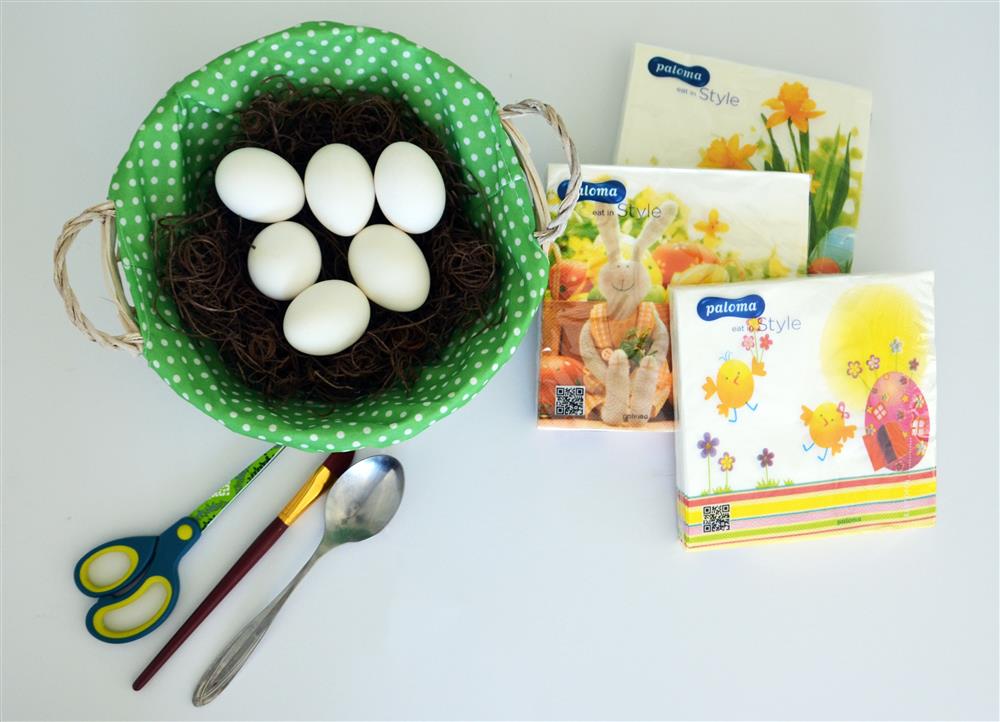 https://www.youtube.com/watch?v=cxGA70_E6TQŽelim ti lep in ustvarjalen popoldan!Učiteljica Tanja